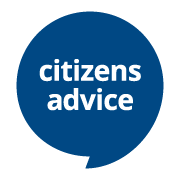 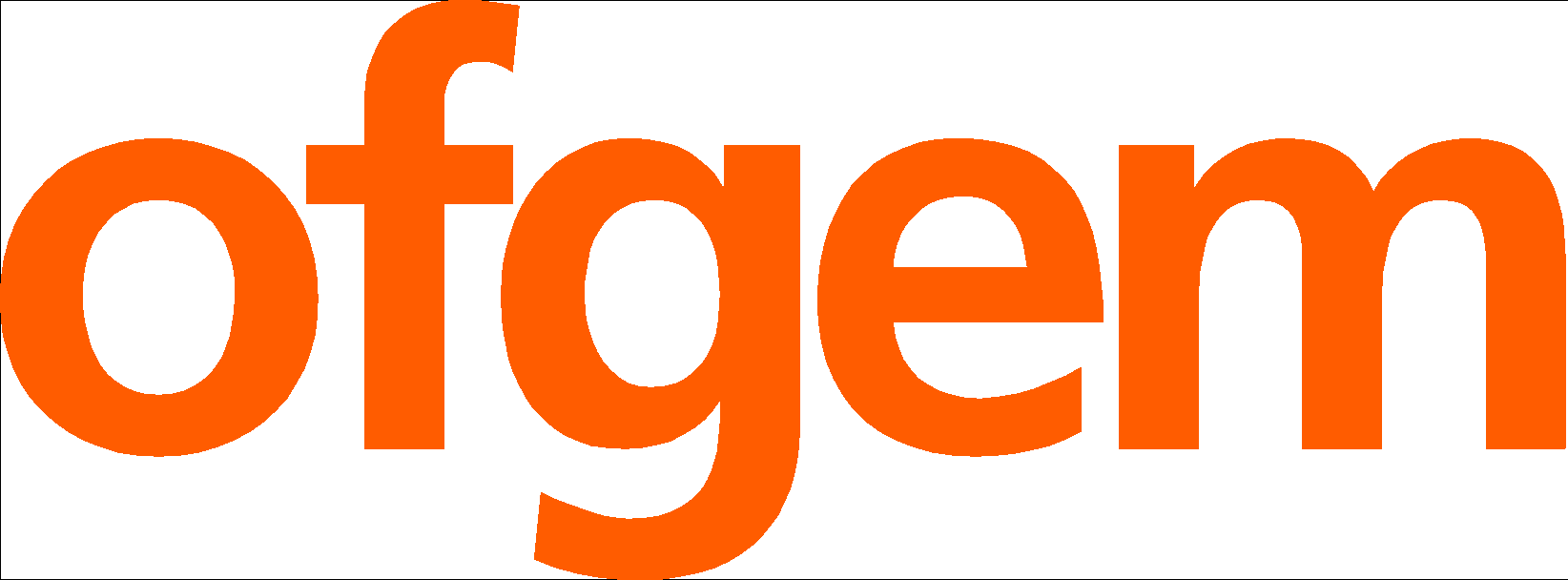 Energy Best Deal Group Session Attendance SheetAgency delivering session: ……………………………………………..Date of session: …………………………..Delivered to: ………………………………………………………………..Name & EmailSignatureIf you are a frontline worker, please tell us what organisation you work for1234567891011121314151617181920